Paris Expersanté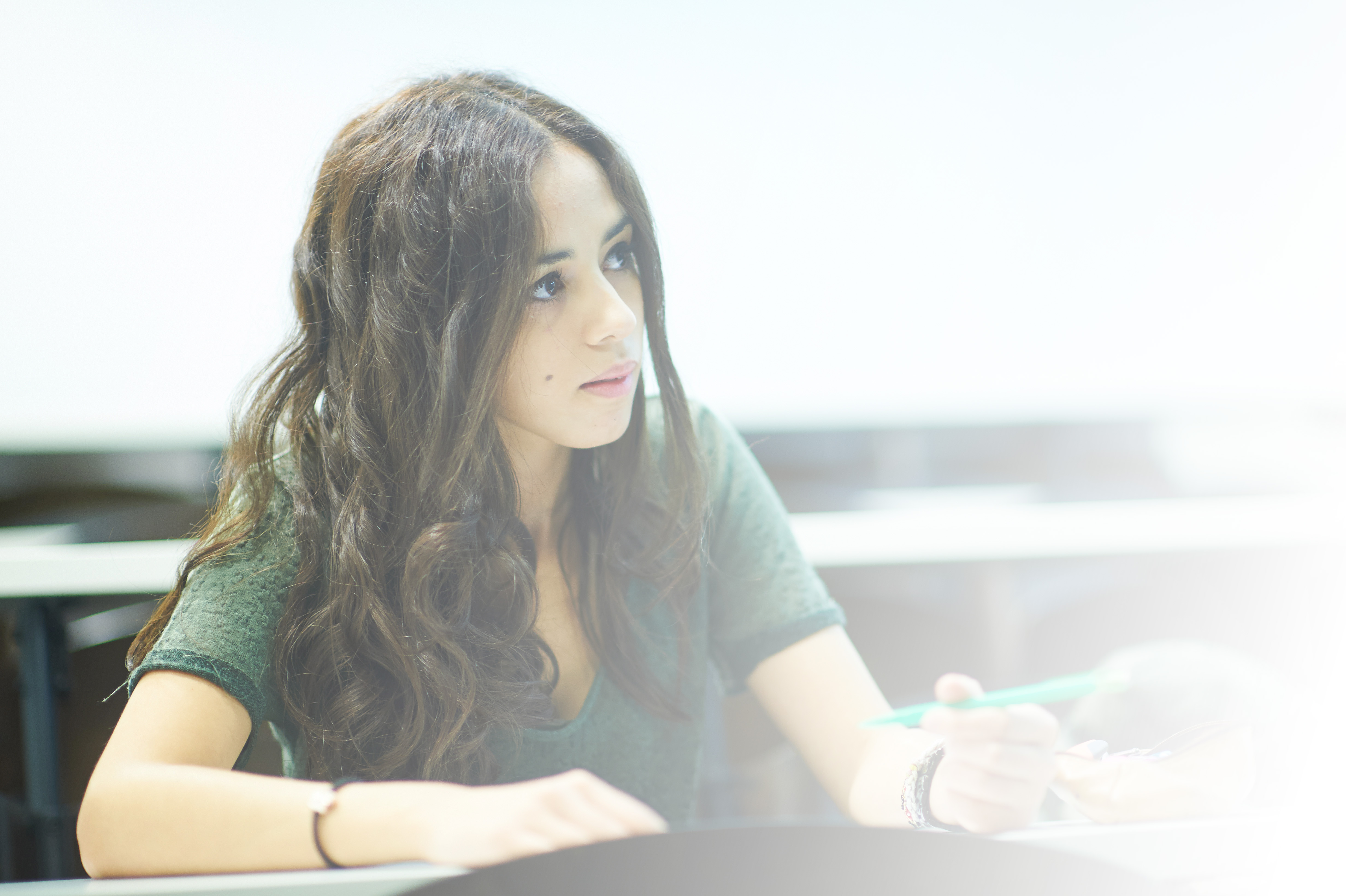 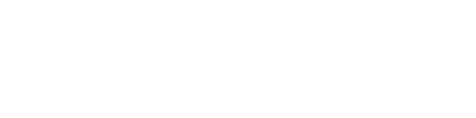 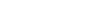 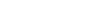 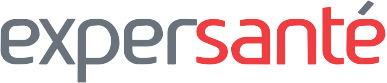 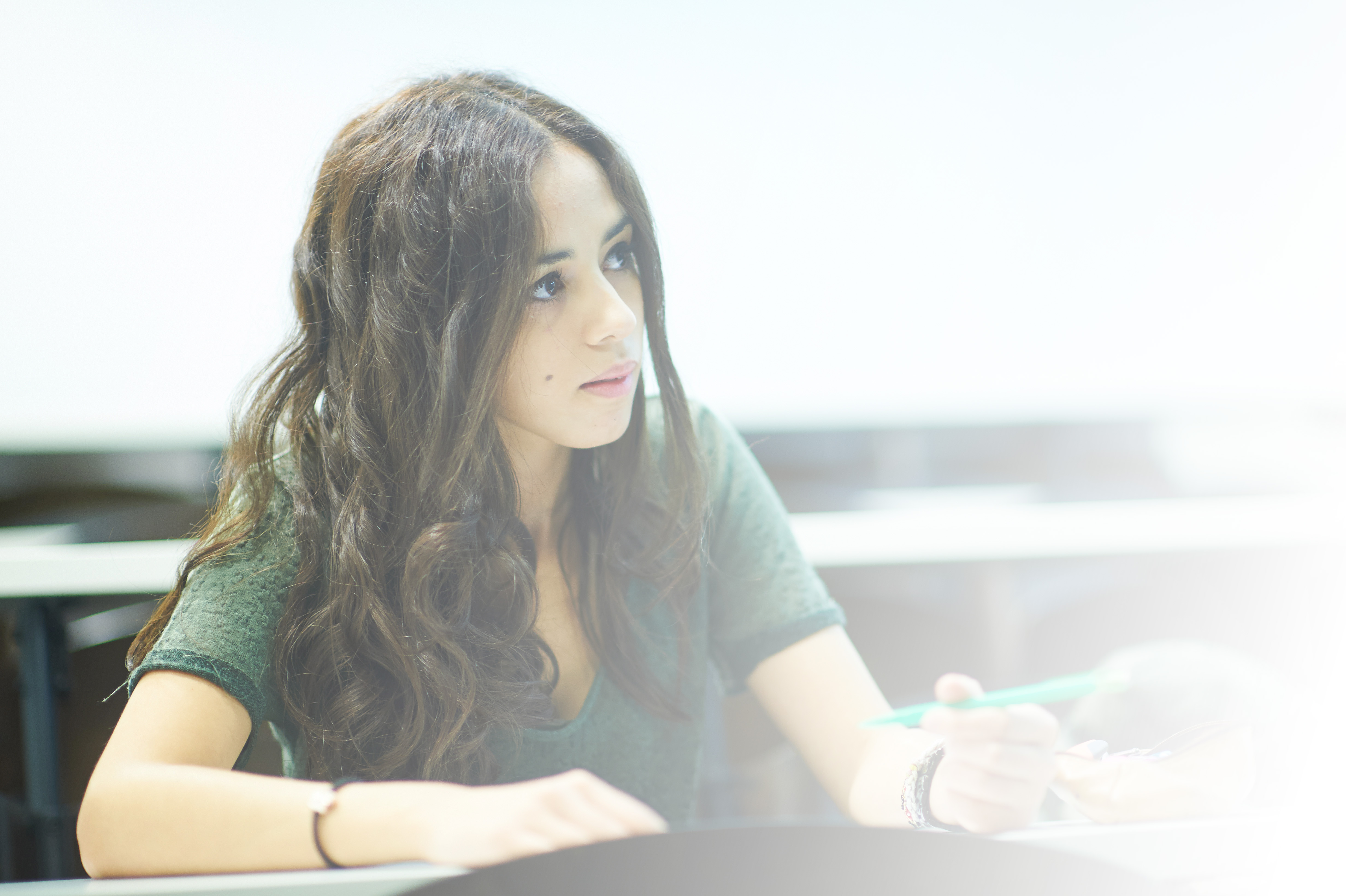 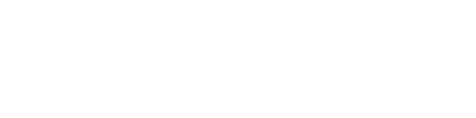 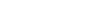 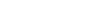 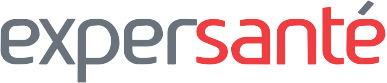  25, rue Ginoux - 75015 ParisTél. +33 (0)1 58 01 00 63 Email. paris@expersante.frwww.expersante.fr1 photo d'identitéÉ TA B LI SSEMENT  D’E NSEIGNEMENT  PRIVÉ DÉCLARÉ AU RE CTORAT DE PA RI SFiche d’inscription – Rentrée décalée	2018-2019Nom .............................................................................................................................................................................................................................................................................................................................................................Prénom ..........................................................................................................................................................................................................................................   Date de naissance .............../............../ .............Adresse .....................................................................................................................................................................................................................................................................................................................................................Code postal ...............................................................................      Ville .....................................................................................................................................................................................................................................Tél. fixe:	Tél. port.E-mail	@Niveau d’Études (si en terminale, précisez la série) : .........................................................................................................................................................................................................................Si vous avez déjà effectué une préparation, merci de préciser le centre de formation : .........................................................................................................................Etudes supérieures suivies et/ ou Diplôme(s) obtenu(s) : .............................................................................................................................................................................................................Après avoir pris connaissance des conditions générales d’inscription mentionnées au verso, sollicite mon inscription à :J’inscris ci-dessous le coût de la formation, soit : ...................................................................................................................................................................................................................................et je joins :les chèques de règlement de la formation1 photo d’identité,1 copie de mon baccalauréatPersonnes à contacter en cas de besoin (absence, maladie, ...)Père : ........................................................................................................Profession : .......................................................................................Tél. mobile : .....................................................................................Email : .....................................................................................................Mère : ......................................................................................................Profession : .......................................................................................Tél. mobile : .....................................................................................Email : .....................................................................................................Conjoint(e) : .....................................................................................Profession : .......................................................................................Tél. mobile : .....................................................................................Email : .....................................................................................................Comment avez-vous connu Expersanté ?❏ Par un professeur ou par un chef d’établissement, quel établissement ?❏ Par un conseiller d’orientation, lequel ?❏ Par une relation personnelle, laquelle ?❏ Par un mailing Expersanté que vous avez reçu❏ Par une ancienne élève❏ Sur un site internet, lequel ?❏ Sur un forum, lequel ?❏ Sur un salon d’information, lequel ?❏ Par une annonce presse (précisez le journal) :❏ Par une distribution à la sortie d’un concours, lequel ?Conditions générales d’inscriptionInscriptionPièces à joindre pour l'inscription :La fiche d’inscription complétée et signée,Les paiementsUne photo d’identité récente,La photocopie de votre baccalauréatModalités de règlementEtalement possible du règlement. Les chèques seront mis impérativement en portefeuille et encaissés selon les dates indiquées au dos d’octobre 2018 à février 2019. Tout retard de règlement pourrait entraîner l’exclusion provisoire de l’étudiant.DésistementTout cas de désistement doit être justifié et notifié par lettre recommandée avec accusé de réception (ex. : joindre un certificat médical en cas de maladie longue durée). Aucun remboursement, toute scolarité commencée est intégralement due.Prépa annuellePsychomotricienParis3800€ ParisOption Bio+ : 435 euros